Αίτημα επείγουσας χρηματοδότησης για συντήρηση/αντικατάσταση… (δώστε έναν τίτλο, π.χ.: αντικατάσταση ή/και συντήρηση του οργάνου……):Στοιχεία αιτούντωνΌργανοΤίτλος Οργάνου / Οίκος: …………Περιγραφή Οργάνου:……….Κύρια χαρακτηριστικά / Ιστοσελίδα:Επιστημονικό πεδίο: …….Χώρος Εγκατάστασης (κτίριο, όροφος, εργαστήριο, κλινική): ……………..Το όργανο έχει καταγραφεί στα πάγια του Α.Π.Θ.;  ΝΑΙ/ΟΧΙΕνδεικτικό ετήσιο κόστος λειτουργίας (λειτουργικά έξοδα):Περιγραφή αιτήματοςΤακτική ή έκτακτη συντήρηση:….Αναλυτική Περιγραφή εργασιών Συντήρησης/Επισκευής Οργάνου:……….Χρόνος ολοκλήρωσης των εργασιών συντήρησης-επισκευής: ……Αριθμός οργάνων για συντήρηση/επισκευή: ….Αποκλειστικός αντιπρόσωπος συντήρησης/ επισκευής οργάνου ΝΑΙ/ΟΧΙ: …… (Σε περίπτωση θετικής απάντησης απαιτείται η προσκόμιση βεβαίωσης από την μητρική εταιρείαΤεκμηρίωση αναγκαιότητας συντήρησης ή επισκευής του οργάνουΠεριγραφή αναγκαιότητας του οργάνου για την υποστήριξη της εκπαιδευτικής διαδικασίας (προπτυχιακά, μεταπτυχιακά, διδακτορικά) max 200 λέξεις:Περιγραφή αναγκαιότητας του οργάνου για την προώθηση της ερευνητικής δραστηριότητας στο Α.Π.Θ (εργασίες, συνεργασίες με εργαστήρια και φορείς κτλ) max 200 λέξεις::Διατμηματική χρήση του οργάνου (περιγράψτε τη διαθεσιμότητα της διατμηματικής χρήσης και τις κρατήσεις που ολοκληρώθηκαν) κατά την τρέχουσα ή/και την προηγούμενη ακαδημαϊκή χρονιά:Αναγκαιότητα χρηματοδότησης της συντήρησης ή επισκευής του οργάνου (αναλυτική περιγραφή) max 200 λέξεις:: Χρήση Οργάνουi.	Διδακτική χρήση				Αριθμός φοιτητών που εξυπηρετούνται (εκτίμηση): ………Χρήση σε Μαθήματα/Εργαστήρια: ΝΑΙ/ΟΧΙ 				Χρήση σε Διπλωματικές εργασίες: ΝΑΙ/ΟΧΙ Χρήση σε Διδακτορικές διατριβές: ΝΑΙ/ΟΧΙii.	Ερευνητική χρήση					(Δώστε μια σύντομη περιγραφή) iii. 	Εξυπηρετούμενα εργαστήρια	……..Εκτιμώμενο κόστος Εκτιμώμενο κόστος ανά μονάδα με ΦΠΑ (περιγραφή είδους ανταλλακτικού/εργασίες συντήρησης κτλ.) …………Αναφέρατε το είδος της έρευνας αγοράς για την τεκμηρίωση του κόστους συντήρησης (π.χ. έγγραφη προσφορά, ιστοσελίδα σχετικού προϊόντος). Να επισυναφθούν τα σχετικά τεκμήρια.Τεκμηρίωση του κόστους σε σχέση με το παραγόμενο όφελος max 200 λέξεις:(Δικαιολογείστε το κόστος συντήρησης του οργάνου σε σχέση με το παραγόμενο όφελος στην εκπαίδευση και την έρευνα αλλά και με την τυχόν δυνατότητα προσέλκυσης πόρων από ερευνητικά προγράμματα)Ημερομηνία: …./…../…..Ο αιτών / Η αιτούσα(Όνομα/Υπογραφή)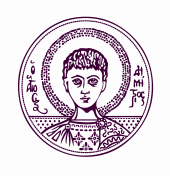 ΑΡΙΣΤΟΤΕΛΕΙΟ ΠΑΝΕΠΙΣΤΗΜΙΟ ΘΕΣΣΑΛΟΝΙΚΗΣΑντιπρυτανεία Οικονομικών, Προγραμματισμού και ΑνάπτυξηςΑΙΤΗΜΑ & ΤΕΚΜΗΡΙΩΣΗ ΑΝΑΓΚΑΙΟΤΗΤΑΣ ΣΥΝΤΗΡΗΣΗΣ-ΕΠΙΣΚΕΥΗΣ ΕΠΙΣΤΗΜΟΝΙΚΟΥ ΟΡΓΑΝΟΥΣΧΟΛΗ:ΤΜΗΜΑ:ΤΟΜΕΑΣ /ΕΡΓΑΣΤΗΡΙΟ:Διευθυντής / Διευθύντρια :Επιστημονικώς Υπεύθυνος Οργάνου:Ιδιότητα:  Θέση:Τηλέφωνο:e-mail: